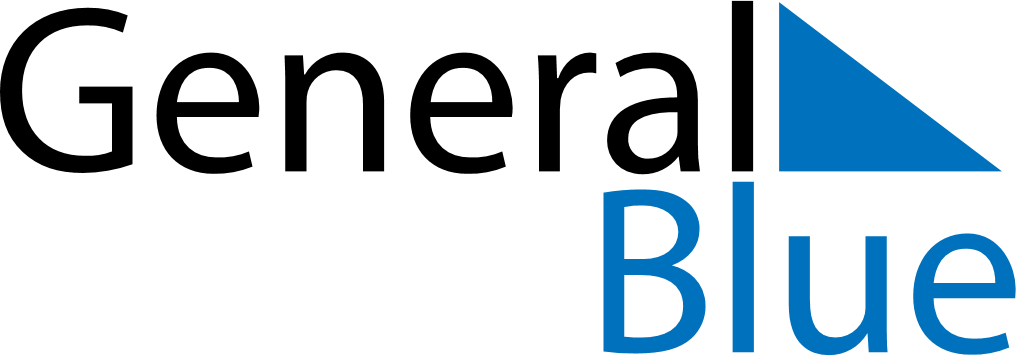 August 2024August 2024August 2024SloveniaSloveniaMondayTuesdayWednesdayThursdayFridaySaturdaySunday123456789101112131415161718AssumptionUnification of Prekmurje Slovenes with the Mother Nation19202122232425262728293031